Supplemental MaterialThe Examination of Molecular Structure Properties of 4,4'-oxydiphthalonitrile Compound: A combined spectral and computational analysis approachesSerpil Eryılmaza*, Nesuhi Akdemirb, Ersin İnkayacaDepartment of Physics, Faculty of Arts and Sciences, Amasya University, 05100, Amasya, TurkeybDepartment of Chemistry, Faculty of Arts and Sciences, Amasya University, 05100, Amasya, TurkeycCentral Research Laboratory, Amasya University, 05100, Amasya, Turkey*Corresponding authorE-mail address: srpleryilmaz@gmail.com.tr (S. Eryılmaz)S.1 Atom-by-atom superimposition of the calculated structure (red) with Becke, three-parameter, Lee-Yang-Parr/6-311G(d,p) over the X-ray structure (black) for the  4,4'-oxydiphthalonitrile compound. The H atoms have been omitted for clarity. (RMSE-Root mean square error=0.227).S.2 Correlation graph for the bond lengths of the 4,4'-oxydiphthalonitrile.S.3 Correlation graph for the bond angles of the 4,4'-oxydiphthalonitrile.S.4 Correlation graphic for experimental and theoretical wavenumbers of the 4,4'-oxydiphthalonitrile.S.5 Correlation graphic for experimental and theoretical 13C-NMR chemical shift values respect to CSGT approach of the 4,4'-oxydiphthalonitrile.S.6 Correlation graphic for experimental and theoretical 13C-NMR chemical shift valuesrespect to GIAO approach of the 4,4'-oxydiphthalonitrile.S.7 Correlation graphic for experimental and theoretical 13C-NMR chemical shift values respect to IGAIM approach of the 4,4'-oxydiphthalonitrile.S.8 Correlation graphic for experimental and theoretical 1H-NMR chemical shift values respect to CSGT approach of the 4,4'-oxydiphthalonitrile.S.9 Correlation graphic for experimental and theoretical 1H-NMR chemical shift valuesrespect to GIAO approach of the 4,4'-oxydiphthalonitrile.S.10 Correlation graphic for experimental and theoretical 1H-NMR chemical shift values respect to IGAIM approach of the 4,4'-oxydiphthalonitrile.S.11 Molecular electrostatic potential map view have been generated using Becke, three-parameter, Lee-Yang-Parr/6-311G(d,p) method  of the 4,4'-oxydiphthalonitrile compound. 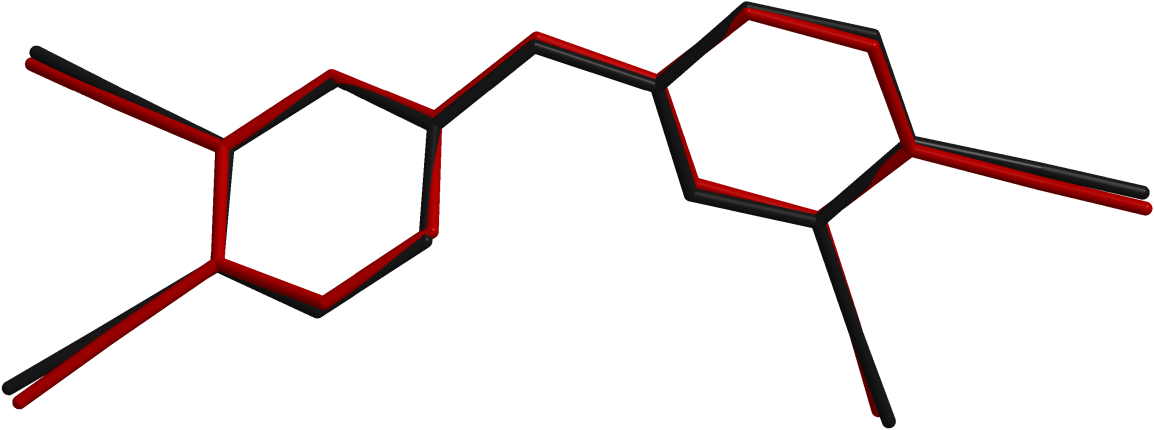 S.1 Atom-by-atom superimposition of the calculated structure (red) with Becke, three-parameter, Lee-Yang-Parr/6-311G(d,p) over the X-ray structure (black) for the  4,4'-oxydiphthalonitrile compound. The H atoms have been omitted for clarity. (RMSE-Root mean square error=0.227).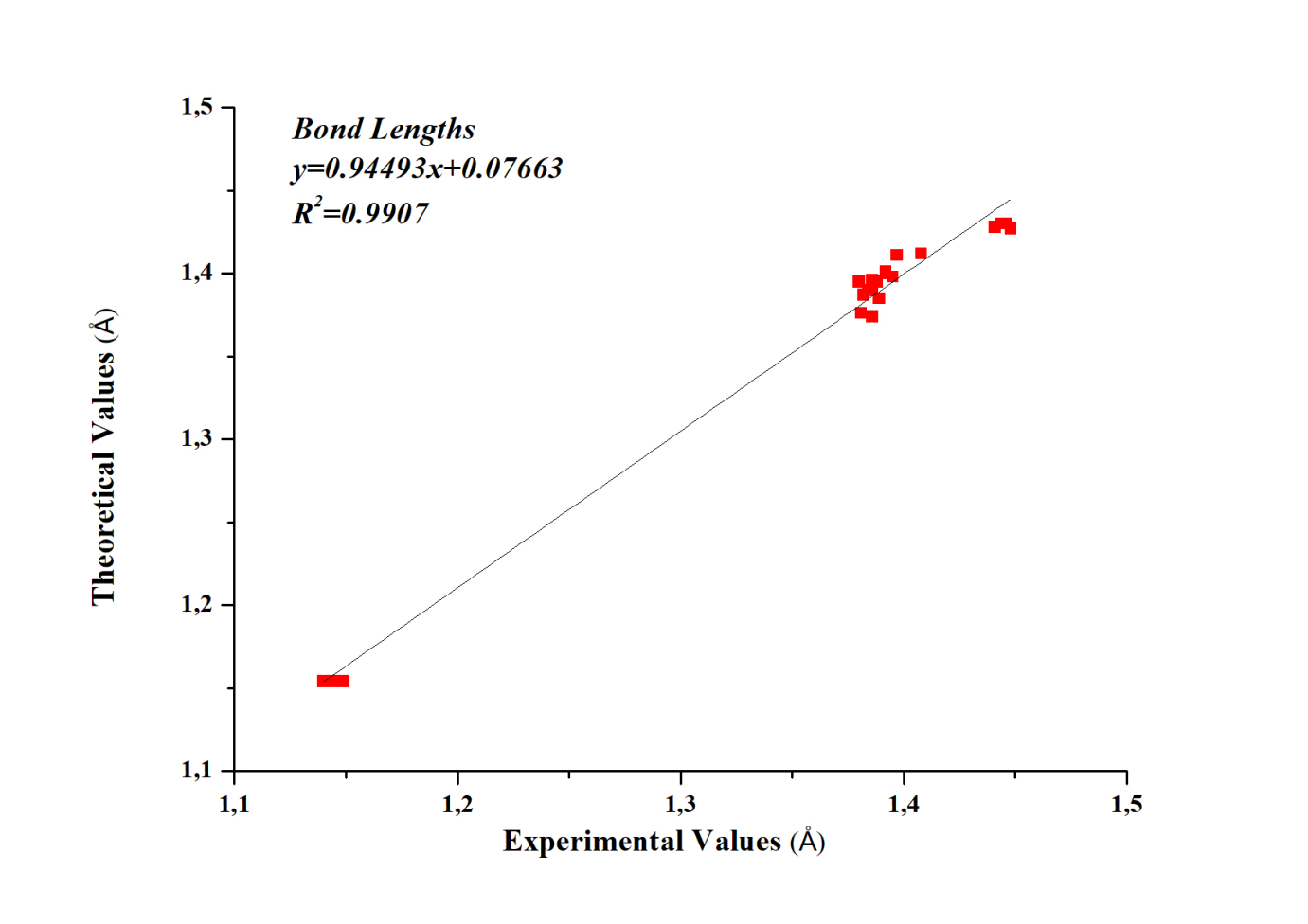 S.2 Correlation graph for the bond lengths of the 4,4'-oxydiphthalonitrile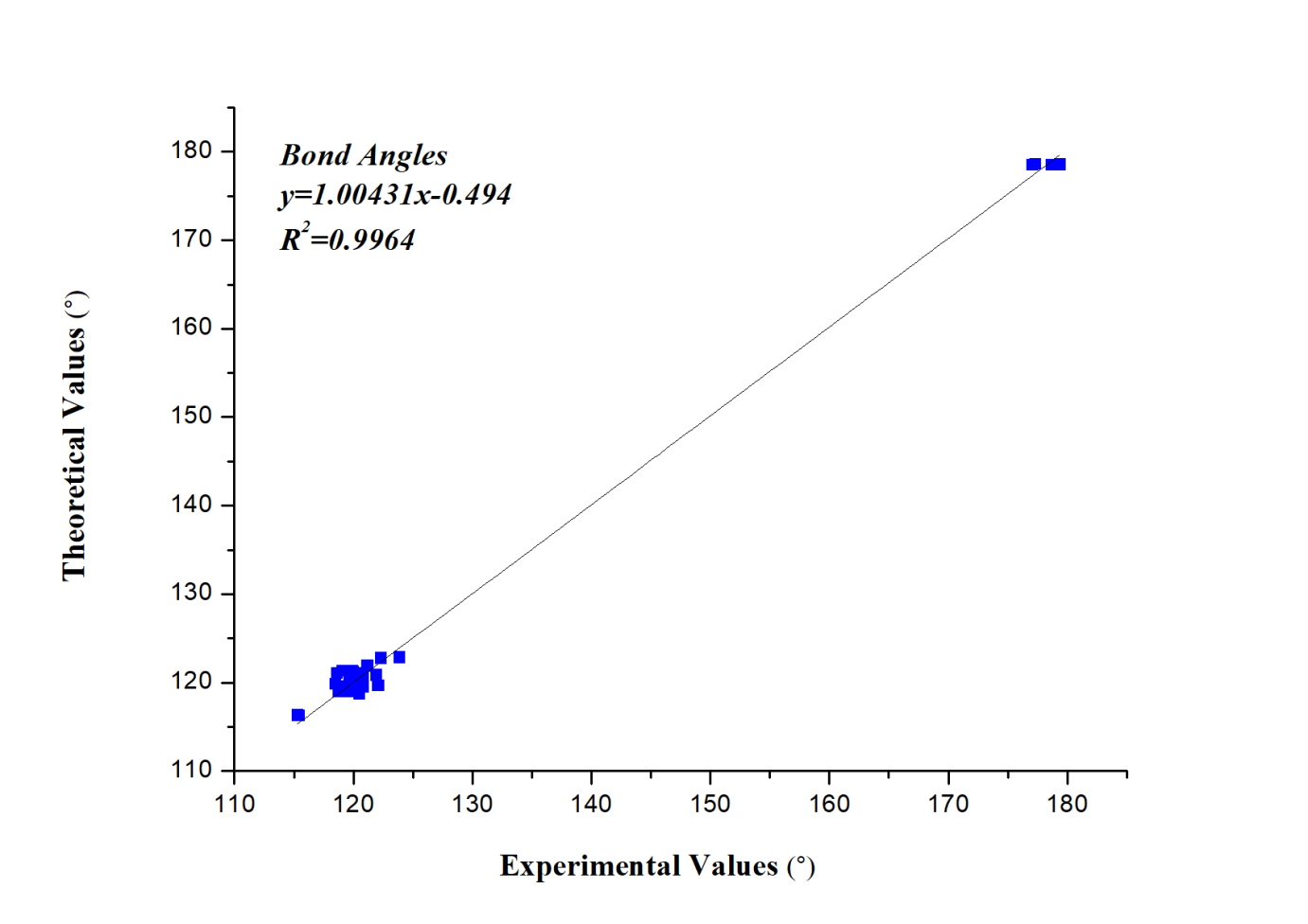 S.3 Correlation graph for the bond angles of the 4,4'-oxydiphthalonitrile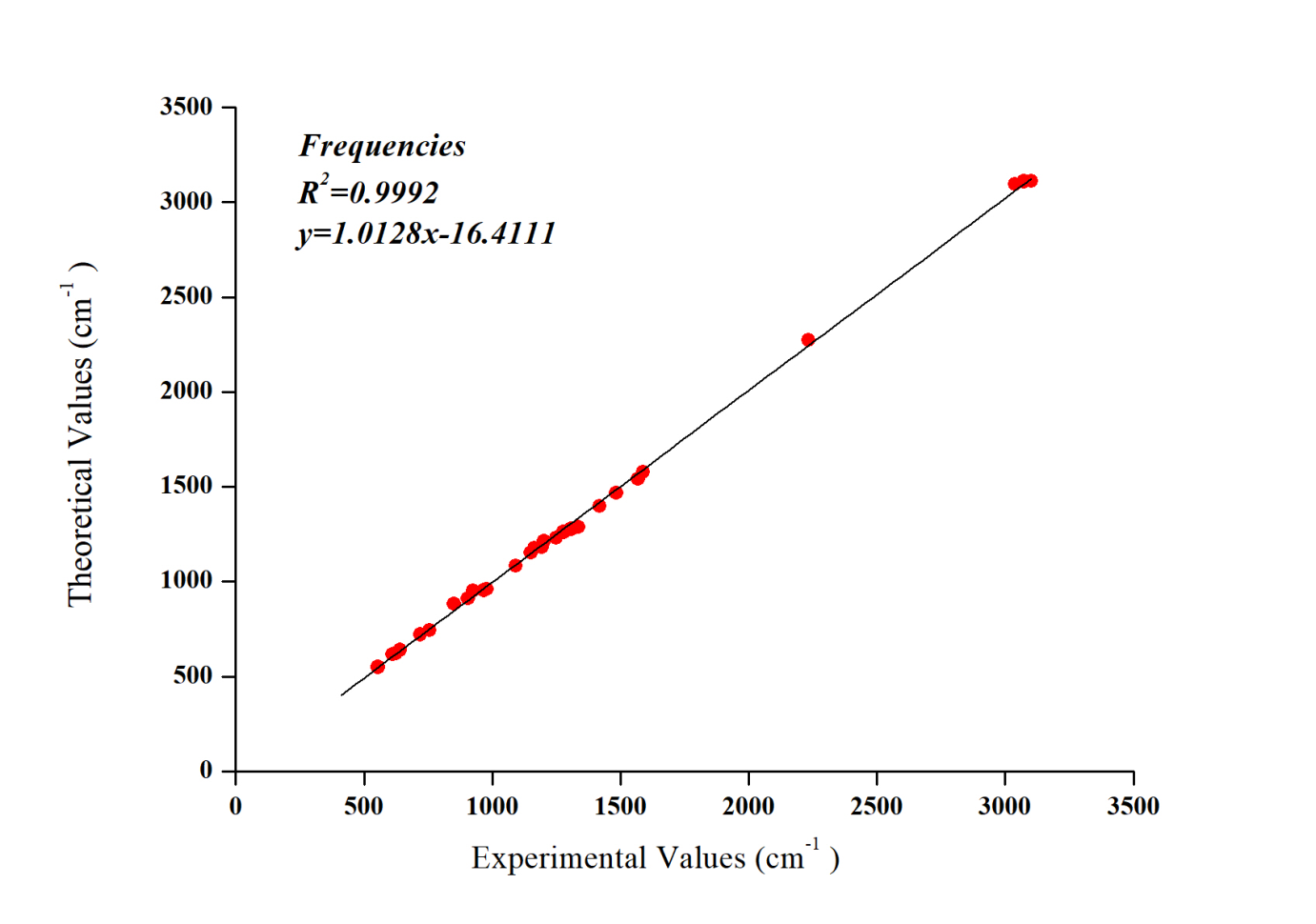 S.4 Correlation graphic for experimental and theoretical wavenumbers of the 4,4'-oxydiphthalonitrile.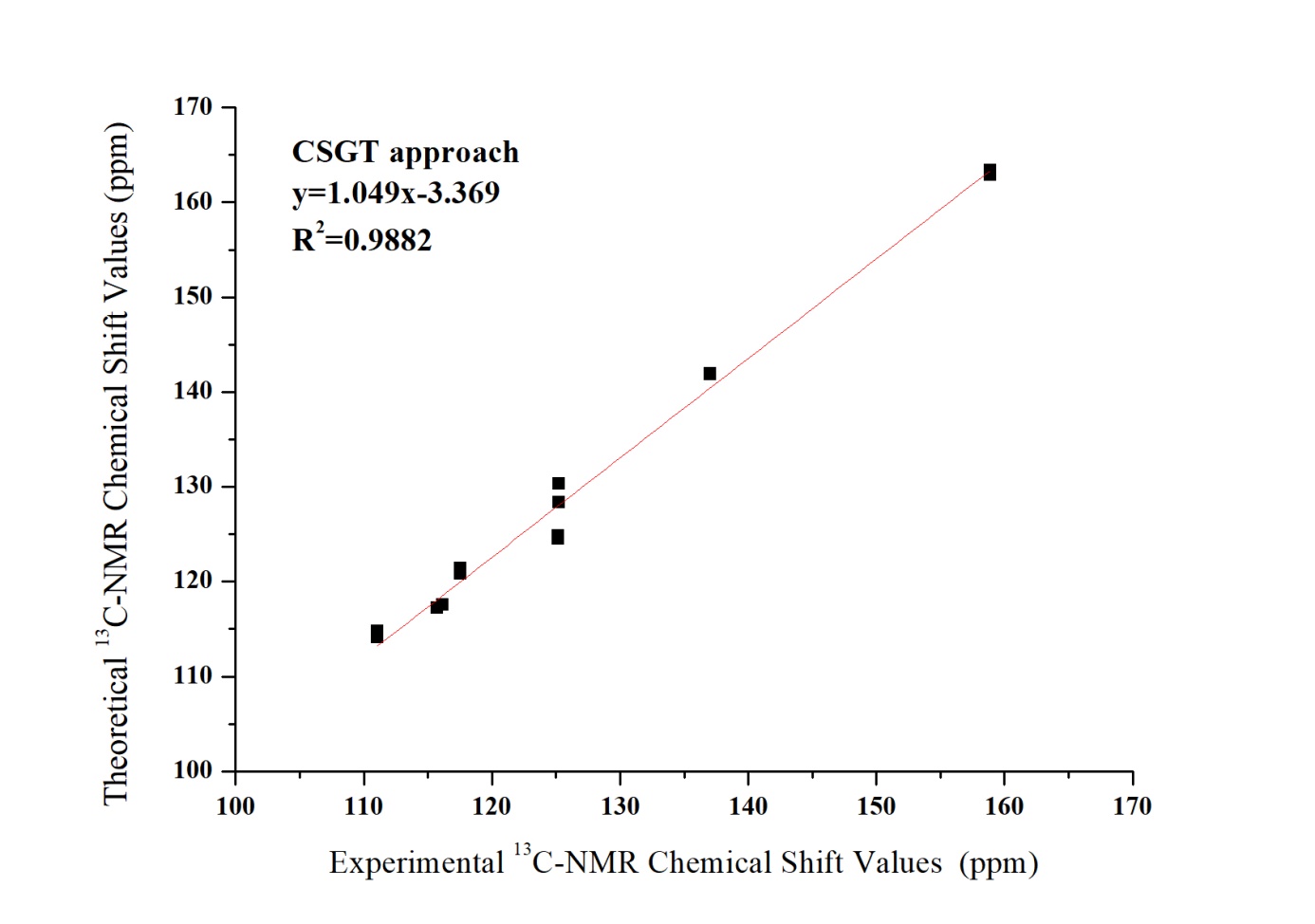 S.5 Correlation graphic for experimental and theoretical 13C-NMR chemical shift values respect to CSGT approach of the 4,4'-oxydiphthalonitrile.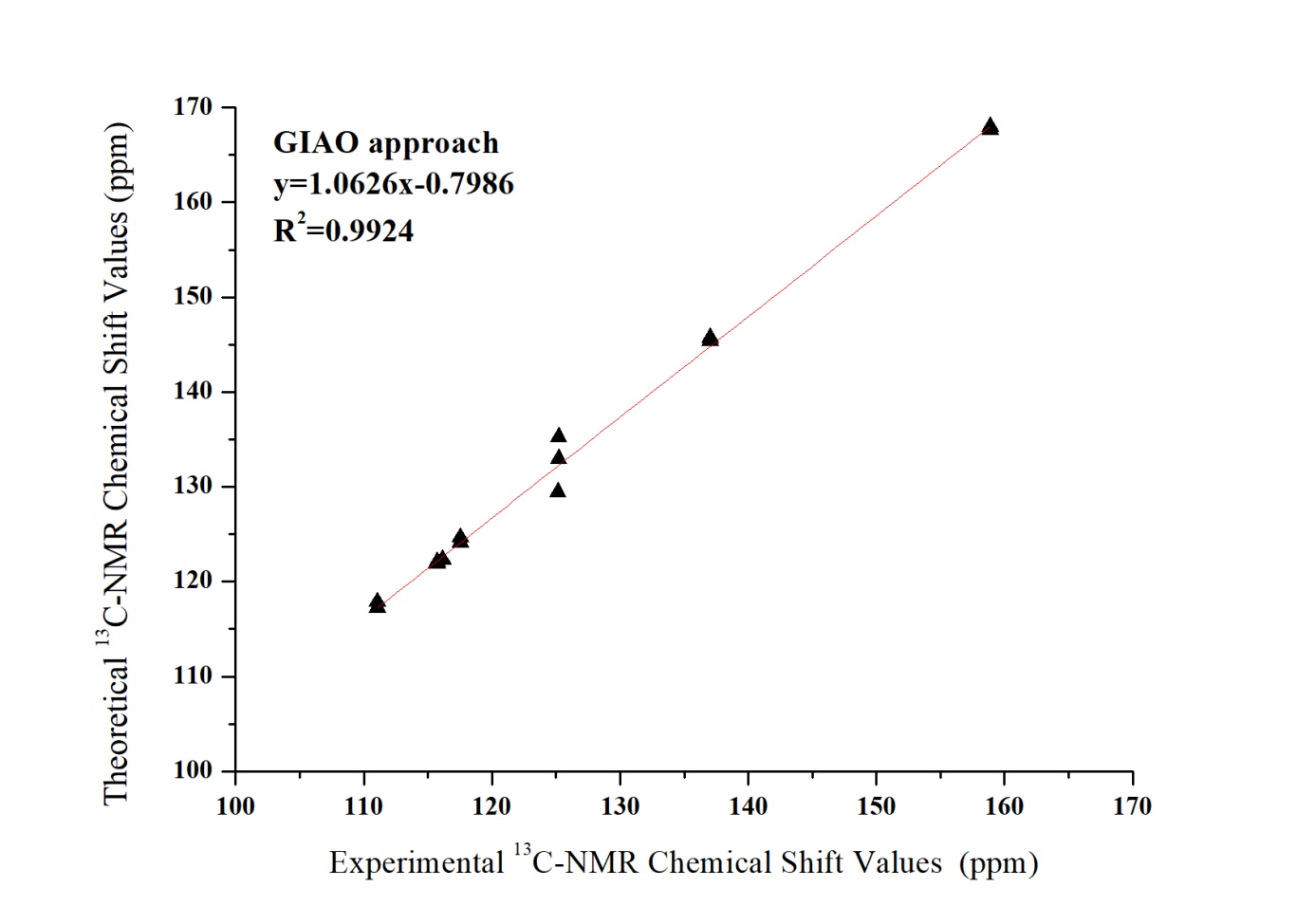 	S.6 Correlation graphic for experimental and theoretical 13C-NMR chemical shift values respect to GIAO approach of the 4,4'-oxydiphthalonitrile.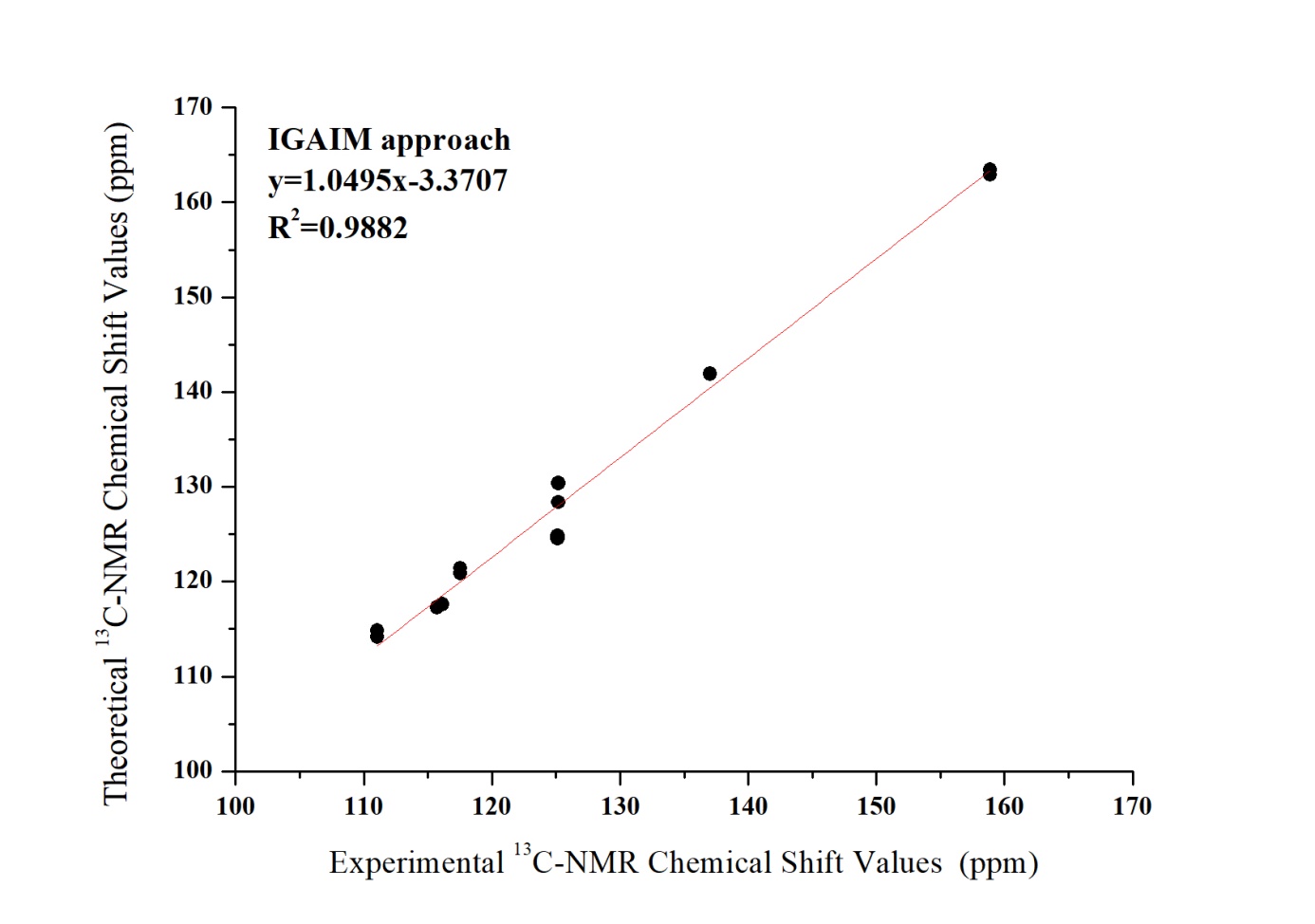 S.7 Correlation graphic for experimental and theoretical 13C-NMR chemical shift values respect to IGAIM approach of the 4,4'-oxydiphthalonitrile.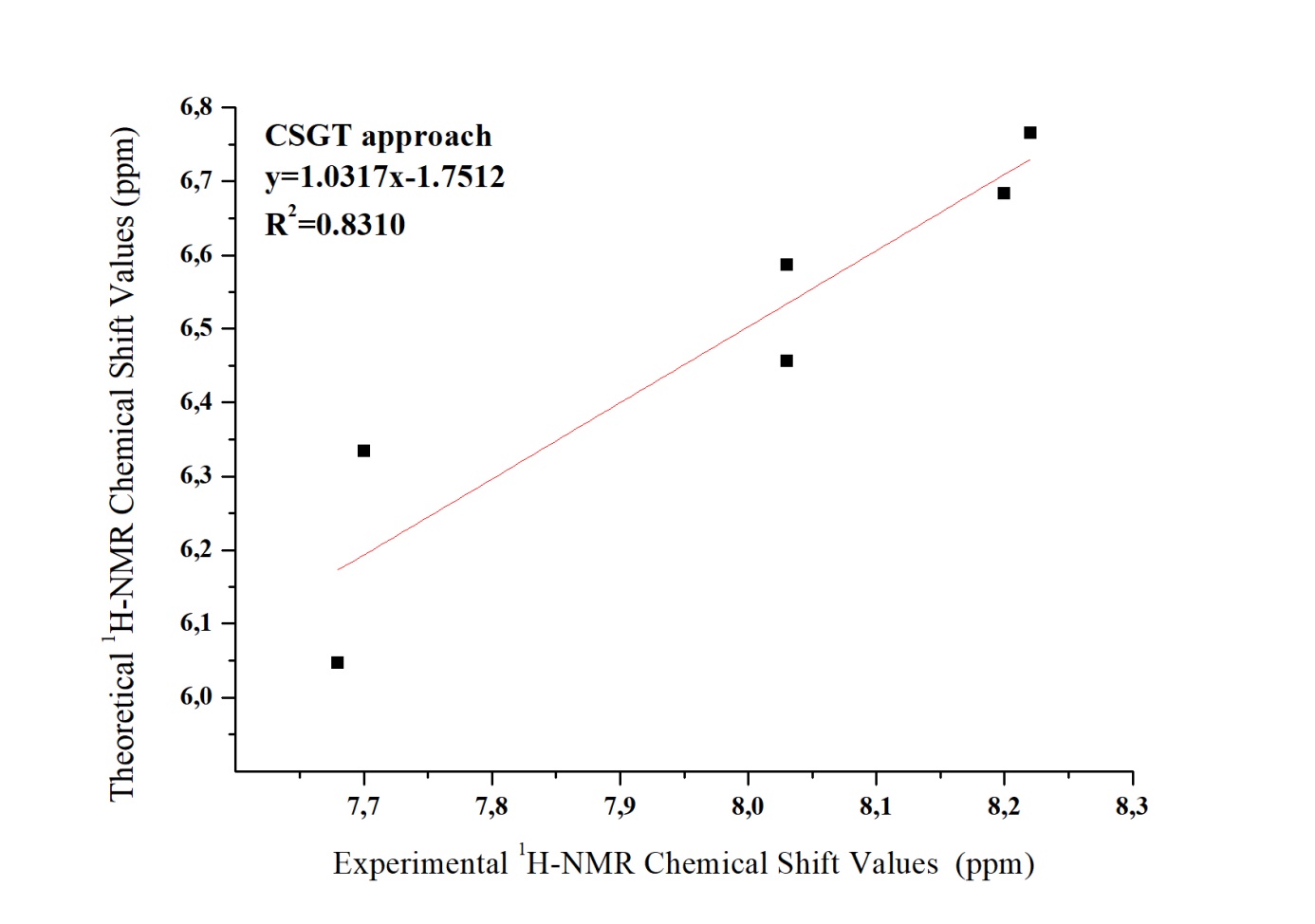 S.8 Correlation graphic for experimental and theoretical 1H-NMR chemical shift values respect to CSGT approach of the 4,4'-oxydiphthalonitrile.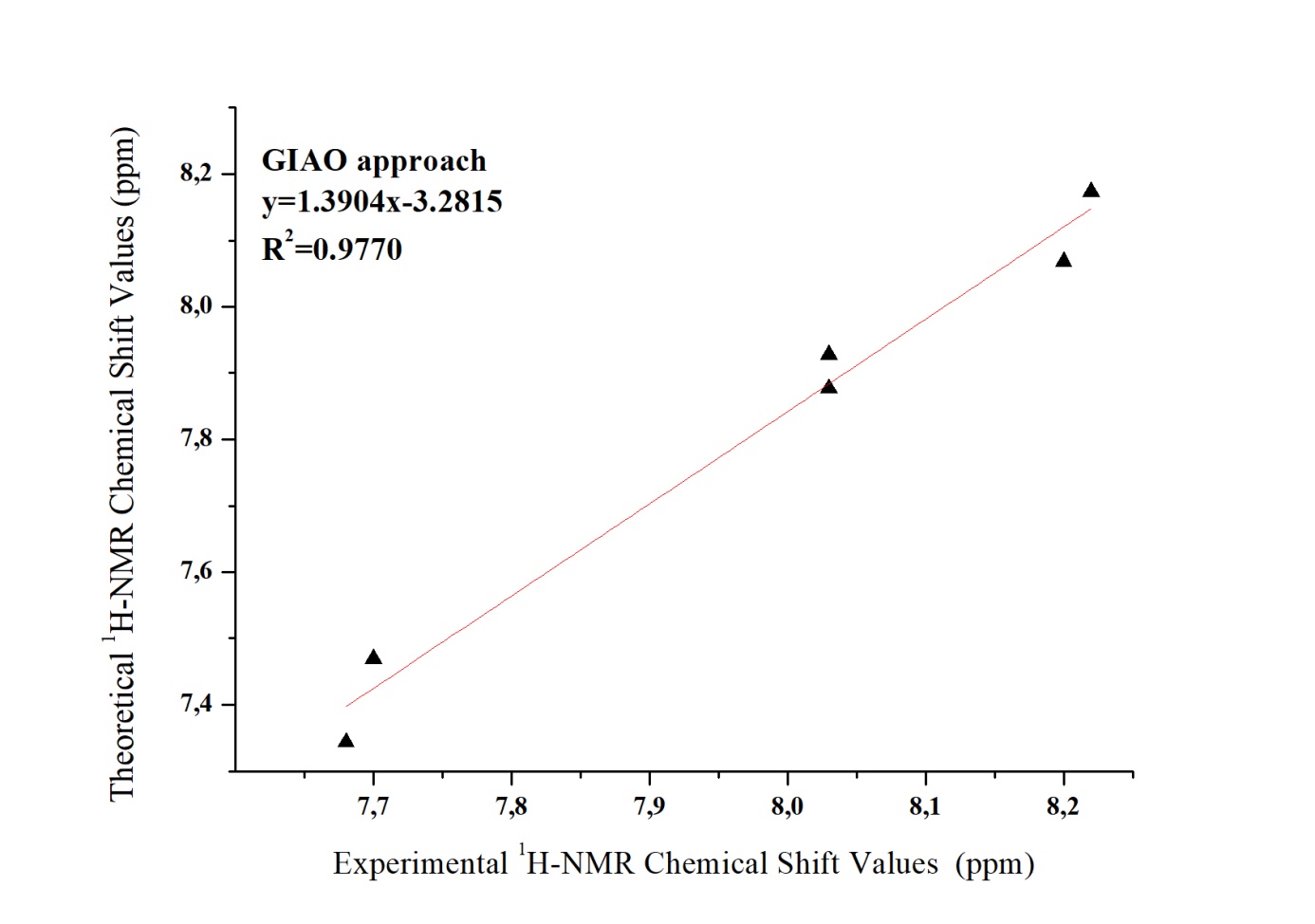 S.9 Correlation graphic for experimental and theoretical 1H-NMR chemical shift values respect to GIAO approach of the 4,4'-oxydiphthalonitrile.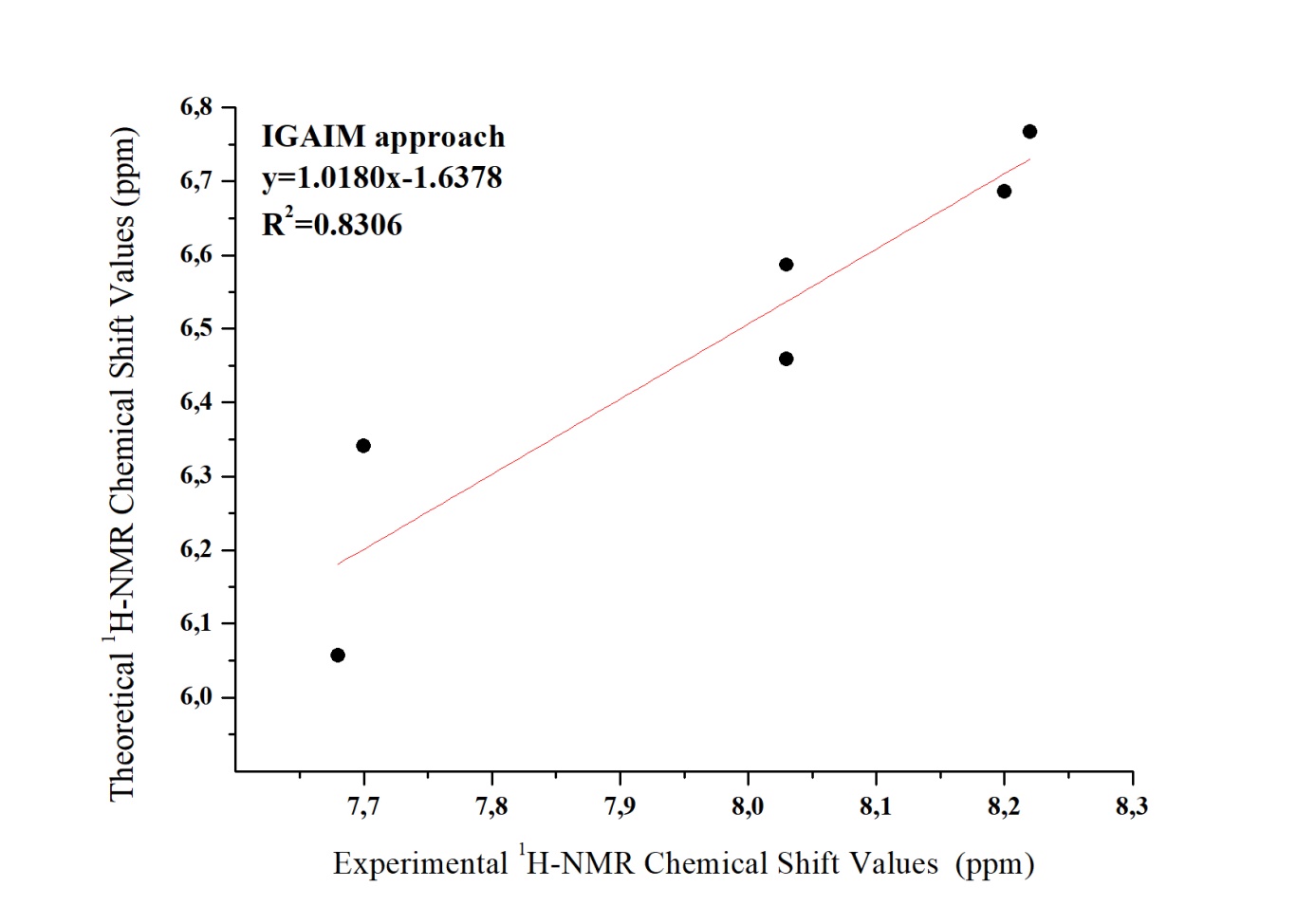 S.10 Correlation graphic for experimental and theoretical 1H-NMR chemical shift values respect to IGAIM approach of the 4,4'-oxydiphthalonitrile.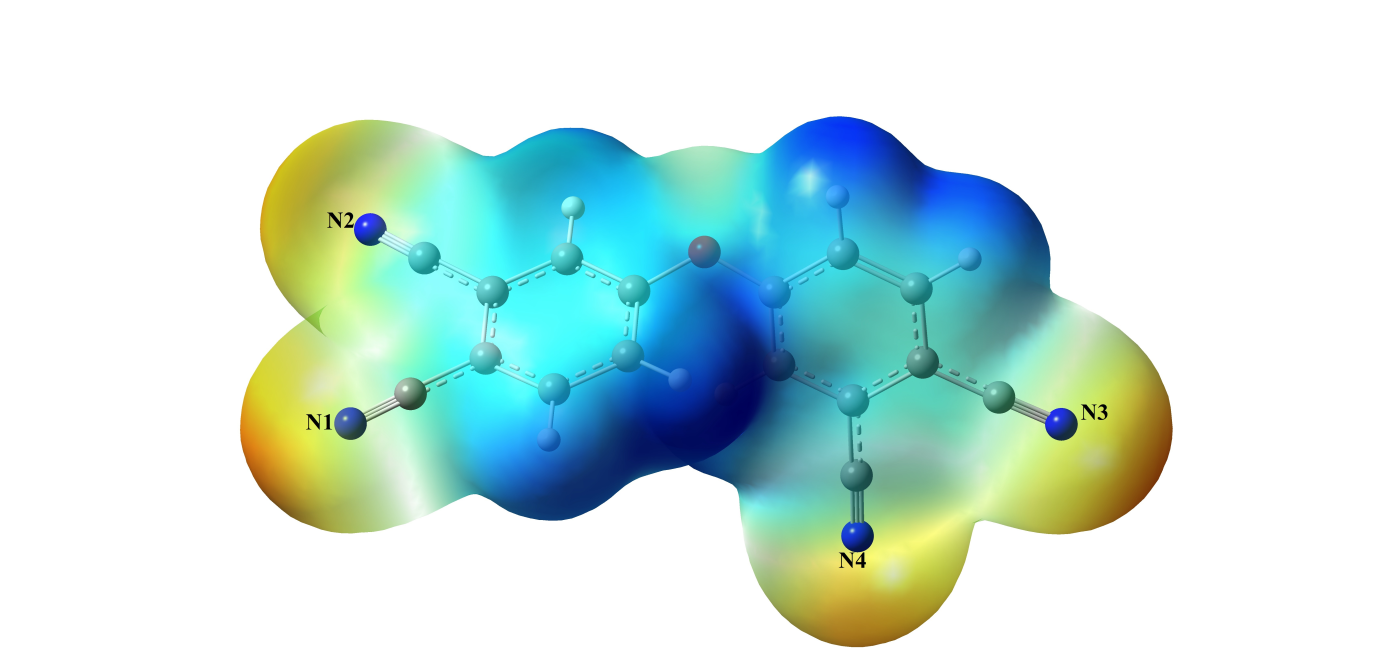 S.11 Molecular electrostatic potential map view have been generated using Becke, three-parameter, Lee-Yang-Parr/6-311G(d,p) method  of the 4,4'-oxydiphthalonitrile compound.